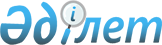 О внесении изменений в постановление Правительства Республики Казахстан от 20 октября 2011 года № 1192 "Некоторые вопросы реализации Закона Республики Казахстан "О правоохранительной службе"Постановление Правительства Республики Казахстан от 30 декабря 2022 года № 1126
      Правительство Республики Казахстан ПОСТАНОВЛЯЕТ:
      1. Внести в постановление Правительства Республики Казахстан от 20 октября 2011 года № 1192 "Некоторые вопросы реализации Закона Республики Казахстан "О правоохранительной службе" следующие изменения:
      преамбулу изложить в следующей редакции:
      "В соответствии с пунктом 2 статьи 45, пунктом 2 статьи 66 Закона Республики Казахстан "О правоохранительной службе" Правительство Республики Казахстан ПОСТАНОВЛЯЕТ:";
      пункт 1 изложить в следующей редакции:
      "1. Утвердить прилагаемые:
      1) Правила выплаты единовременной компенсации сотруднику правоохранительного органа, органа гражданской защиты, государственной фельдъегерской службы Республики Казахстан при получении увечья (травмы, ранения, контузии) в период исполнения им служебных обязанностей, а также в случае его гибели (смерти) вследствие заболевания, увечья (травмы, ранения, контузии), полученных при исполнении служебных обязанностей, лицам, имеющим право на ее получение;
      2) Правила прикомандирования сотрудников правоохранительных органов, органов гражданской защиты, государственной фельдъегерской службы Республики Казахстан к государственным органам Республики Казахстан и международным организациям."; 
      Правила выплаты единовременной компенсации при получении увечья сотрудником правоохранительного органа Республики Казахстан, государственной фельдъегерской службы в период исполнения им служебных обязанностей, а также в случае его гибели (смерти) лицам, имеющим право на ее получение, утвержденные указанным постановлением, изложить в новой редакции согласно приложению 1 к настоящему постановлению;
      Правила прикомандирования сотрудников правоохранительных органов Республики Казахстан к государственным органам Республики Казахстан и международным организациям, утвержденные указанным постановлением, изложить в новой редакции согласно приложению 2 к настоящему постановлению;
      приложение 1 к Правилам выплаты единовременной компенсации при получении увечья сотрудником правоохранительного органа Республики Казахстан, государственной фельдъегерской службы в период исполнения им служебных обязанностей, а также в случае его гибели (смерти) лицам, имеющим право на ее получение, изложить в новой редакции согласно приложению 3 к настоящему постановлению;
      приложение 2 к Правилам выплаты единовременной компенсации при получении увечья сотрудником правоохранительного органа Республики Казахстан, государственной фельдъегерской службы в период исполнения им служебных обязанностей, а также в случае его гибели (смерти) лицам, имеющим право на ее получение, изложить в новой редакции согласно приложению 4 к настоящему постановлению.
      2. Настоящее постановление вводится в действие по истечении десяти календарных дней после дня его первого официального опубликования.  Правила выплаты единовременной компенсации сотруднику правоохранительного органа, органа гражданской защиты, государственной фельдъегерской службы Республики Казахстан при получении увечья (травмы, ранения, контузии) в период исполнения им служебных обязанностей, а также в случае его гибели (смерти) вследствие заболевания, увечья (травмы, ранения, контузии), полученных при исполнении служебных обязанностей, лицам, имеющим право на ее получение
      1. Настоящие Правила выплаты единовременной компенсации сотруднику правоохранительного органа, органа гражданской защиты, государственной фельдъегерской службы Республики Казахстан при получении увечья (травмы, ранения, контузии) в период исполнения им служебных обязанностей, а также в случае его гибели (смерти) вследствие заболевания, увечья (травмы, ранения, контузии), полученных при исполнении служебных обязанностей, лицам, имеющим право на ее получение (далее – Правила), разработаны в соответствии с пунктами 1, 2 и 3 статьи 66 Закона Республики "О правоохранительной службе" и определяют порядок выплаты единовременной компенсации при получении заболевания, увечья (травмы, ранения, контузии) сотрудником правоохранительного органа, органа гражданской защиты, государственной фельдъегерской службы (далее – сотрудник) в период исполнения им служебных обязанностей, а также в случае его гибели (смерти) вследствие заболевания, увечья (травмы, ранения, контузии), полученных при исполнении служебных обязанностей, лицам, имеющим право на ее получение.
      2. Выплата единовременной компенсации производится сотруднику или лицам, имеющим право на ее получение, в следующих случаях:
      1) в случае гибели (смерти) сотрудника при исполнении служебных обязанностей либо в течение года после увольнения со службы вследствие заболевания, увечья (травмы, ранения, контузии), полученных при исполнении служебных обязанностей (лицами, имеющими право на получение единовременной компенсации, являются иждивенцы или наследники сотрудника);
      2) при установлении сотруднику инвалидности, наступившей в результате заболевания, увечья (травмы, ранения, контузии), полученных при исполнении служебных обязанностей;
      3) в случае получения сотрудником при исполнении служебных обязанностей тяжелого или легкого увечья (травмы, ранения, контузии), не повлекшего инвалидности.
      3. Для получения единовременной компенсации сотрудник или лица, имеющие право на ее получение, оформляют и представляют в финансовое подразделение правоохранительного органа, органа гражданской защиты, государственной фельдъегерской службы Республики Казахстан по месту прохождения службы сотрудника (далее – финансовое подразделение) следующие документы:
      1) в случае гибели (смерти) сотрудника в период исполнения им служебных обязанностей либо в течение года после увольнения со службы вследствие заболевания, увечья (травмы, ранения, контузии), полученных при исполнении служебных обязанностей:
      заявление согласно приложению 1 к настоящим Правилам;
      копию свидетельства о смерти либо уведомление о смерти;
      копию заключения с места прохождения службы погибшего (умершего) об обстоятельствах гибели (смерти);
      свидетельство о праве на наследство, если обратившийся за выплатой является наследником погибшего (умершего);
      справку о нахождении на иждивении;
      справку финансового подразделения о денежном содержании погибшего (умершего) на день гибели (смерти).
      По факту гибели (смерти) сотрудника, умершего до истечения одного года вследствие повреждения здоровья при наступлении событий, указанных в подпункте 1) пункта 2 настоящих Правил, кроме того, представляется заключение военно-врачебной комиссии (далее – ВВК);
      2) при установлении сотруднику инвалидности, наступившей в результате заболевания, увечья (травмы, ранения, контузии), полученных при исполнении служебных обязанностей:
      заявление согласно приложению 1 к настоящим Правилам;
      копию заключения с места прохождения службы сотрудника об обстоятельствах получения заболевания, увечья (травмы, ранения, контузии);
      копию заключения, выданного ВВК, подтверждающего факт повреждения здоровья, заверенную печатью данной ВВК;
      справку финансового подразделения о денежном содержании сотрудника на день получения заболевания, увечья (травмы, ранения, контузии);
      копию справки об инвалидности;
      3) в случае получения сотрудником тяжелого или легкого увечья при наступлении событий, указанных в подпункте 3) пункта 2 настоящих Правил:
      заявление согласно приложению 1 к настоящим Правилам;
      копию заключения с места прохождения службы сотрудника об обстоятельствах получения тяжелого или легкого увечья;
      справку лечебно-профилактического учреждения либо ВВК о тяжести полученного увечья;
      справку финансового подразделения о денежном содержании сотрудника на день наступления события.
      4. Единовременная компенсация при установлении сотруднику инвалидности, наступившей в результате заболевания, увечья (травмы, ранения, контузии), полученных при исполнении служебных обязанностей, или наступившей в результате заболевания, увечья (травмы, ранения, контузии), полученных при исполнении служебных обязанностей, до истечения одного года со дня увольнения сотрудника с правоохранительной службы, выплачивается в размерах:
      1) лицу с инвалидностью первой группы – тридцатимесячного денежного содержания;
      2) лицу с инвалидностью второй группы – восемнадцатимесячного денежного содержания;
      3) лицу с инвалидностью третьей группы – шестимесячного денежного содержания.
      5. При обращении сотрудника или лиц, имеющих право на получение единовременной компенсации, с заявлением о выплате компенсации финансовое подразделение проверяет полноту и правильность оформления документов, указанных в пункте 3 настоящих Правил, и регистрирует заявление в день его поступления, оформленное на имя руководителя правоохранительного органа, органа гражданской защиты или государственной фельдъегерской службы Республики Казахстан, в журнале регистрации заявлений на выплату единовременных компенсаций при получении увечья (травмы, ранения, контузии) сотрудником в период исполнения им служебных обязанностей, а также в случае его гибели (смерти) вследствие заболевания, увечья (травмы, ранения, контузии), полученных при исполнении служебных обязанностей, лицам, имеющим право на ее получение, согласно приложению 2 к настоящим Правилам.
      6. В случае гибели (смерти) сотрудника при исполнении служебных обязанностей либо в течение года после увольнения со службы вследствие заболевания, увечья (травмы, ранения, контузии), полученных при исполнении обязательных для исполнения служебных обязанностей, иждивенцам или наследникам выплачивается единовременная компенсация в размере шестидесятимесячного денежного содержания по последней занимаемой должности.
      7. Соответствующие документы не оформляются и единовременная компенсация не выплачивается, если в установленном порядке доказано, что гибель (смерть), заболевание, увечье (травмы, ранение, контузии) сотрудника наступили в связи с обстоятельствами, не связанными с исполнением служебных обязанностей.
      8. Выплата единовременной компенсации производится на основании законности, достоверности и полноты всех документов финансовым подразделением правоохранительного органа, органа гражданской защиты, государственной фельдъегерской службы Республики Казахстан за счет средств, предусмотренных в республиканском и местном бюджетах на эти цели, путем перечисления на лицевой счет получателя в банке второго уровня в пределах Республики Казахстан, а также перевода их по почте в течение двух месяцев с момента подачи заявления.
      Несовершеннолетнему получателю выплата единовременной компенсации производится только путем перечисления на его лицевой счет в банке второго уровня по месту жительства с одновременным уведомлением об этом органов опеки и попечительства, а также его законных представителей в течение двух месяцев с момента подачи заявления.
      9. Кадровые службы правоохранительных органов, органов гражданской защиты, государственной фельдъегерской службы Республики Казахстан в случаях, предусмотренных пунктом 2 настоящих Правил, в трехдневный срок письменно ставят в известность сотрудников или лиц, имеющих право на получение компенсации, о необходимости подачи заявлений о выплате единовременной компенсации в финансовое подразделение.
      10. Общее руководство работой по возмещению ущерба в случае гибели (смерти) или увечья сотрудников осуществляется кадровыми и финансовыми службами правоохранительных органов, органов гражданской защиты, государственной фельдъегерской службы Республики Казахстан.
      _________________________ Правила прикомандирования сотрудников правоохранительных органов, органов гражданской защиты, государственной фельдъегерской службы Республики Казахстан к государственным органам Республики Казахстан и международным организациям
      1. Настоящие Правила прикомандирования сотрудников правоохранительных органов, органов гражданской защиты, государственной фельдъегерской службы Республики Казахстан к государственным органам Республики Казахстан и международным организациям (далее – Правила) разработаны в соответствии с пунктом 2 статьи 45 Закона Республики Казахстан "О правоохранительной службе" и определяют порядок прикомандирования сотрудников правоохранительных органов, органов гражданской защиты, государственной фельдъегерской службы Республики Казахстан к государственным органам Республики Казахстан и международным организациям, членом которых является Республика Казахстан (далее – международные организации).
      2. Прикомандирование сотрудников правоохранительных органов, органов гражданской защиты, государственной фельдъегерской службы Республики Казахстан (далее – прикомандированные лица) с целью выполнения задач, определенных соответствующими законами Республики Казахстан, осуществляется:
      1) к Администрации Президента Республики Казахстан, аппаратам палат Парламента Республики Казахстан, Канцелярии Премьер-Министра Республики Казахстан – на основании акта Правительства Республики Казахстан;
      2) к иным государственным органам Республики Казахстан – по согласованию с их первыми руководителями на основании акта правоохранительного органа, органов гражданской защиты, государственной фельдъегерской службы Республики Казахстан;
      3) к международным организациям – на основании акта Правительства Республики Казахстан, если иное не установлено соответствующими ратифицированными международными договорами.
      3. За прикомандированными лицами сохраняется статус сотрудников соответствующих правоохранительных органов, органов гражданской защиты, государственной фельдъегерской службы Республики Казахстан.
      4. Прикомандированным лицам выплачиваются должностные оклады, установленные для соответствующих категорий работников Администрации Президента Республики Казахстан, аппаратов палат Парламента Республики Казахстан, Канцелярии Премьер-Министра Республики Казахстан и других государственных органов Республики Казахстан, а также оклады (доплаты) по специальному званию (классному чину), установленные действующим законодательством.
      При этом исчисление стажа государственной службы прикомандированным лицам, дающего право на установление должностного оклада, осуществляется на основании справки, предоставляемой кадровой службой соответствующего правоохранительного органа, органа гражданской защиты, государственной фельдъегерской службы Республики Казахстан.
      Выплата должностных окладов, пособий на оздоровление и премий прикомандированным лицам производится за счет средств, предусмотренных на содержание Администрации Президента Республики Казахстан, аппаратов палат Парламента Республики Казахстан, Канцелярии Премьер-Министра Республики Казахстан и других государственных органов Республики Казахстан.
      Премирование прикомандированных лиц осуществляется исходя из должностных окладов в порядке, определенном для работников Администрации Президента Республики Казахстан, аппаратов палат Парламента Республики Казахстан, Канцелярии Премьер-Министра Республики Казахстан и других государственных органов Республики Казахстан.
      5. Прикомандированным лицам к международным организациям выплачивается заработная плата, установленная для соответствующих категорий работников международных организаций, за счет средств, предусмотренных законодательством Республики Казахстан, если иное не установлено соответствующими ратифицированными международными договорами.
      6. Иные выплаты, а также обеспечение вещевым имуществом прикомандированных лиц осуществляются за счет средств, предусмотренных на содержание соответствующих правоохранительных органов, органов гражданской защиты, государственной фельдъегерской службы Республики Казахстан, откуда они были прикомандированы. Выплаты единовременного характера исчисляются из должностного оклада по последней должности, занимаемой до прикомандирования.
      7. Присвоение прикомандированным лицам очередных специальных званий и классных чинов осуществляется в соответствии с законодательством Республики Казахстан.
      8. Аттестация прикомандированных лиц к государственным органам производится в порядке, установленном для работников соответствующих государственных органов, а прикомандированных лиц к международным организациям производится в порядке, установленном для сотрудников правоохранительных органов, органов гражданской защиты, государственной фельдъегерской службы Республики Казахстан.
      9. Поощрение и привлечение к дисциплинарной ответственности прикомандированных лиц производятся в порядке, установленном для работников Администрации Президента Республики Казахстан, аппаратов палат Парламента Республики Казахстан, Канцелярии Премьер-Министра Республики Казахстан и других государственных органов Республики Казахстан в пределах полномочий данных государственных органов, определенных законодательством Республики Казахстан.
      10. Пенсионное обеспечение прикомандированных лиц осуществляется в соответствии с пенсионным законодательством Республики Казахстан. При этом для прикомандированных лиц к государственным органам в расчет принимаются должностные оклады по занимаемым ими должностям в Администрации Президента Республики Казахстан, аппаратах палат Парламента Республики Казахстан, Канцелярии Премьер-Министра Республики Казахстан и других государственных органах Республики Казахстан, а для прикомандированных лиц к международным организациям – должностные оклады по последней должности, занимаемой до прикомандирования.
      _________________________
                                                 Кому ___________________________                                                 должность, специальное звание или                                                  классный чин, Ф.И.О. (при его                                                  наличии) руководителя                                                  правоохранительного органа, органа                                                  гражданской защиты,                                                  государственной фельдъегерской                                                  службы)                                                 от _____________________________                                                 (Ф.И.О. (при его наличии)                                                  обращающегося),                                                 проживающего по адресу:                                                 ________________________________                                                 ИИН ___________________________ Заявление на выплату единовременной компенсации
      Прошу Вас выплатить мне единовременную компенсацию в связи       с ___________________________________________________________________              (указывается характер события, по которому должен быть возмещен ущерб).       Причитающуюся мне сумму прошу перечислить       ____________________________________________________________________        (указывается название банка, БИН банка, БИК банка, № лицевого счета получателя        или его адрес в случае перевода через отделения связи). К заявлению прилагаю        следующие документы:       1. ________________________       2. ________________________       3. ________________________       Подпись заявителя _______________________ "___"___________ 20___ г.       Документы приняты "__" ______ 20___г. Подпись ____________________                                     (подпись лица, принявшего документы)
      _________________________ Журнал регистрации заявлений на выплату единовременной компенсации сотруднику правоохранительного органа, органа гражданской защиты, государственной фельдъегерской службы Республики Казахстан при получении увечья (травмы, ранения, контузии) в период исполнения им служебных обязанностей, а также в случае его гибели (смерти) вследствие заболевания, увечья (травмы, ранения, контузии), полученных при исполнении служебных обязанностей, лицам, имеющим право на ее получение
      _________________________
					© 2012. РГП на ПХВ «Институт законодательства и правовой информации Республики Казахстан» Министерства юстиции Республики Казахстан
				
      Премьер-МинистрРеспублики Казахстан 

А. Смаилов
Приложение 1
к постановлению Правительства
Республики Казахстан
от 30 декабря 2022 года № 1126Приложение 2
к постановлению Правительства
Республики Казахстан
от 30 декабря 2022 года № 1126Приложение 3
к постановлению Правительства
Республики Казахстан
от 30 декабря 202 года № 1126Приложение 1
к Правилам выплаты 
единовременной компенсации 
сотруднику 
правоохранительного органа, 
органа гражданской защиты, 
государственной 
фельдъегерской службы 
Республики Казахстан при 
получении увечья (травмы, 
ранения, контузии) в период 
исполнения им служебных 
обязанностей, а также в случае 
его гибели (смерти) вследствие 
заболевания, увечья (травмы, 
ранения, контузии), полученных
при исполнении служебных 
обязанностей, лицам, имеющим 
право на ее получениеПриложение 4
к постановлению Правительства
Республики Казахстан
от 30 декабря 2022 года № 1126Приложение 2
к Правилам выплаты 
единовременной компенсации 
сотруднику 
правоохранительного органа, 
органа гражданской защиты, 
государственной 
фельдъегерской службы 
Республики Казахстан при 
получении увечья (травмы, 
ранения, контузии) в период 
исполнения им служебных 
обязанностей, а также в случае 
его гибели (смерти) вследствие 
заболевания, увечья (травмы, 
ранения, контузии), полученных 
при исполнении служебных 
обязанностей, лицам, имеющим 
право на ее получение
№
п/п
Ф.И.О. (при его наличии) сотрудника, получившего увечье, в том числе умершего, и его адрес
Ф.И.О. (при его наличии) иждивенца, наследника умершего сотрудника и его адрес
Причина возмещения ущерба (смерть, инвалидность, тяжелое или легкое увечье)
Сумма единовременной компенсации
№ и дата платежного документа
Если отказано в регистрации заявления, то причина отказа
1
2
3
4
5
6
7